ΠΡΟΦΗΤΗΣ ΔΑΝΙΗΛ (ΡΕΝΤΗ)Υπεύθυνος: Δρ. Αικατερίνη ΜάζηΓενικά:Τροφοδοσία: 	Φωτοβολταϊκό στοιχείοΤύπος μετρητικού/καταγραφικού: DBI6/HYDRONET (NOA-PE03) Κιβώτιο: 	  CP5002DCETΤύπος modem: Ενσωματωμένο στην πλακέταΛογισμικό:	HYDRONET (NOA-PE03)Προσφορά:	ΒιταντζάκηςΣυντεταγμένες : (37° 58’ 32.61"Β, 23° 41’ 27.28"Ε) Υψόμετρο: 21 m Κάρτα GPRS: Pin1. ----- (απενεργοποημένο)  PUK1. --------   PIN2. -----  PUK2. --------Πάροχος:	COSMOTE	Σήμα:  ΟΚΙστοσελίδα σταθμού:	http://openmeteo.org/db/stations/d/1349/Υλικά ΕγκατάστασηςΣταθμήμετρο 	Βάση Ύψους:     80cm       	Υλικού:    Σίδερο      Διατομής: 4x4cm	Στήριξη:  Μεταλλικά upat 10mm.	Υπόστρωμα:  Τσιμέντο  Θέση: Στη μετώπη γέφυρας κατωρευματικά	Ύψος αισθητήρα από κοίτη: 4,16m (4,08 + 0,08)	Βάθος νερού : 0,08mΣταδία	Τύπος: Βαφή στο τοίχωμα ανά 10cm (εναλλάξ λευκό - μαύρο) Στήριξη: ---.  Υπόστρωμα: Τσιμέντο Θέση: στην κοίτη αριστερά της ροής.Κιβώτιο/ΦΒ 	Στήριξη:  Πλαστικά upat 6mm Υπόστρωμα: Τσιμέντο Θέση: Νότια πάνω στη γέφυραΚάμερα	Στήριξη:  Μεταλλική βάση Υπόστρωμα: Τσιμέντο. Θέση: Στη μετώπη της γέφυρας.  Απόσταση απο σταδία: 5m (εκτίμηση).Θερμόμετρο	Ασπίδα : Πλαστική σωλήνα Φ60 με τρύπες και σίτα. Στήριξη:  με upat 6mm. 	Θέση: Πίσω από το Φ/Β.Αλεξικέραυνο: ΟχιΤρόπος Γείωσης: ΟχιΣυνδεσμολογία αισθητήρωνΣυχνότητα μέτρησης/λήψης φωτογραφίας     10minΣυχνότητα καταγραφής/αποστολής 	    10minΧρησιμοποιούμενες παράμετροιRaw_Dist (m)= (((1023 - Raw_Dist (παλμοί))/1023)*5,7)+0,3Σχέση μετατροπής αντίστασης θερμίστορ σε Air Temp :Η αντίσταση του αισθητηρίου (Thermometrics DC95Y103V) είναι 10000 Ω στους 25°C. 
Ο τύπος υπολογισμού της αντίστασης (Ω) σε σχέση με τη θερμοκρασία (°Κ) είναι ο παρακάτω:
Rt = exp(A0 + A1/T + A2/T^2 + A3/T^3) * 1000
με Τ=θερμοκρασία σε βαθμούς Kelvin (°C+273.15) και σταθερές:
A0 = -1.1677412974E+01
A1 = +4.732152481916E+03
A2 = -1.634764004952E+05
A3 = -1.396828954297E+06

Διατομή : ύψος 2,20 mπλάτος 10,10 mΦωτογραφίες σταθμού : 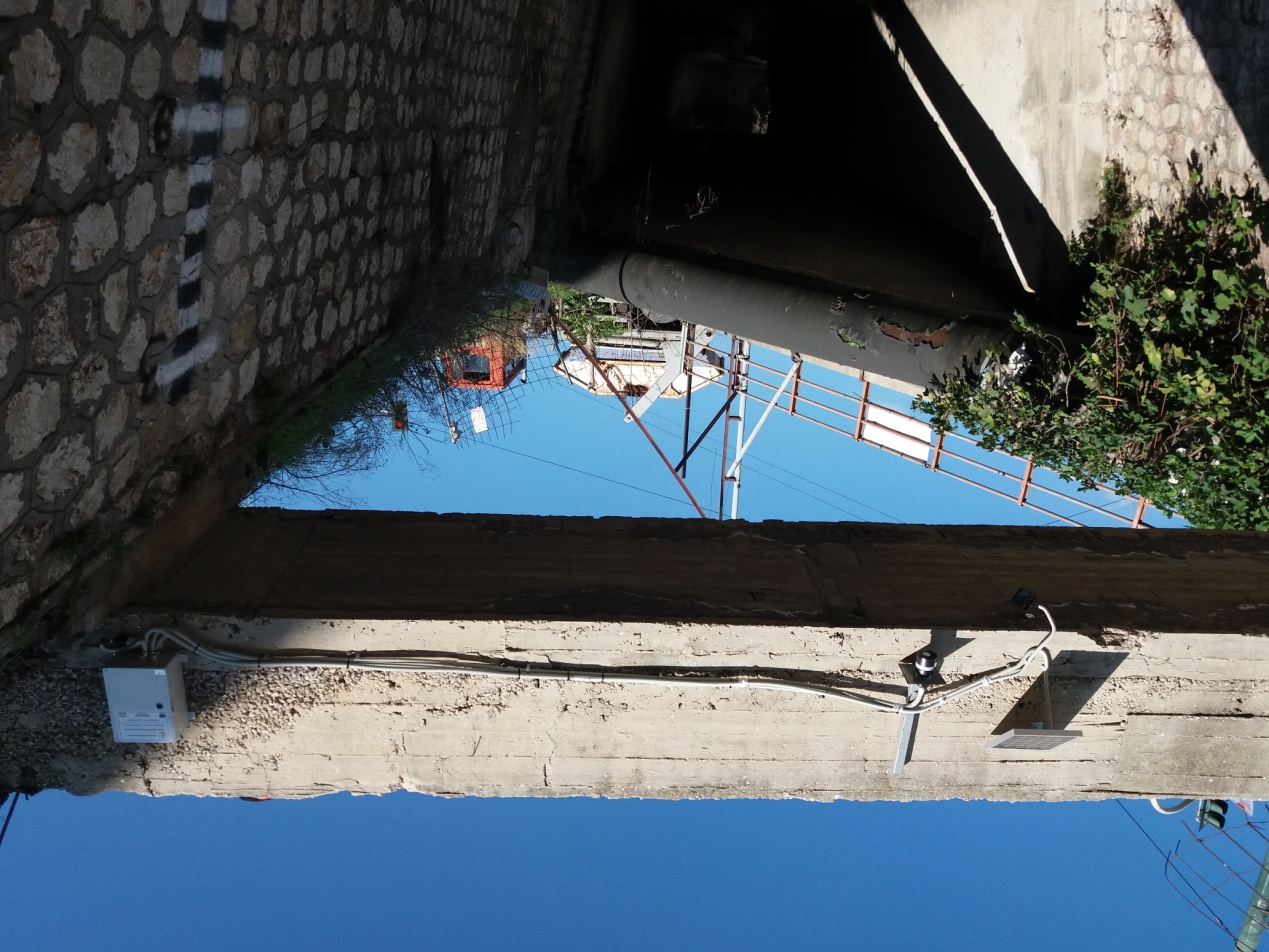 ΠεριοχήΣταθμόςΚωδικόςσταθμούΤηλ.ΠληροφορίεςΑττική, Προφήτης ΔανιήλΠροφήτης Δανιήλ (Ρέντη) ΙD005ΌργανοΑριθμός σειράςΜετρητικό/καταγραφικό005Σταθμήμετρο DBI640242CameraModemGPRS ενσωματωμένο στην κεντρική πλακέταThermistorΙδιοκατασκευή ΒιταντζάκηςΒροχόμετρο Davis Tipping bucket 0.2mmΔεν έχει εγκατασταθείΑισθητήραςΚαλώδιοΕίσοδοςDBI6 ΚόκκινοΜαύρο Πράσινο12 (4-20mA)ΙΝ (4-20mA)G  (4-20mA)CameraΚαφέΓκρίΚίτρινο-ΠράσινοΜαύρο 12 (CAM)↑ (CAM)↓ (CAM)G (CAM)ThermistorΜαύρο ΜαύροNTC (χωρίς πολικότητα)NTC (χωρίς πολικότητα)Μπαταρία (12V/12Ah)Κόκκινο ΚαφέBAT (+)BAT (-)ΦωτοβολταϊκόΜπλέ (+)Καφέ (-)Solar (+)Solar (-)ΠαράμετροςΠεριγραφήΜονάδεςΚαταγράφεταιTMSTAMPΚαταγραφή Ημερομηνίας/ΏραςΝΑΙStn_CodeΚωδικός ΣταθμούΝΑΙS1?????ΝΑΙRaw_Dist (s)Απόσταση αισθητήρα από στόχοΠαλμοίΝΑΙAir_Temp_Ohm (s)Θερμοκρασία αέραOhmΝΑΙAir_Temp (s)Θερμοκρασία αέρα°CNAIRain (tot)Ύψος υετούmmNAIBattΜπαταρίαVoltsNAIInitial Distance (s)Αρχική απόσταση αισθητήρα από τον πυθμέναMetersCharge_StatusConnection_Status(s) Sample  (Δειγματοληψία)(s) Sample  (Δειγματοληψία)(tot )Totalize  (Σύνολο)(tot )Totalize  (Σύνολο)